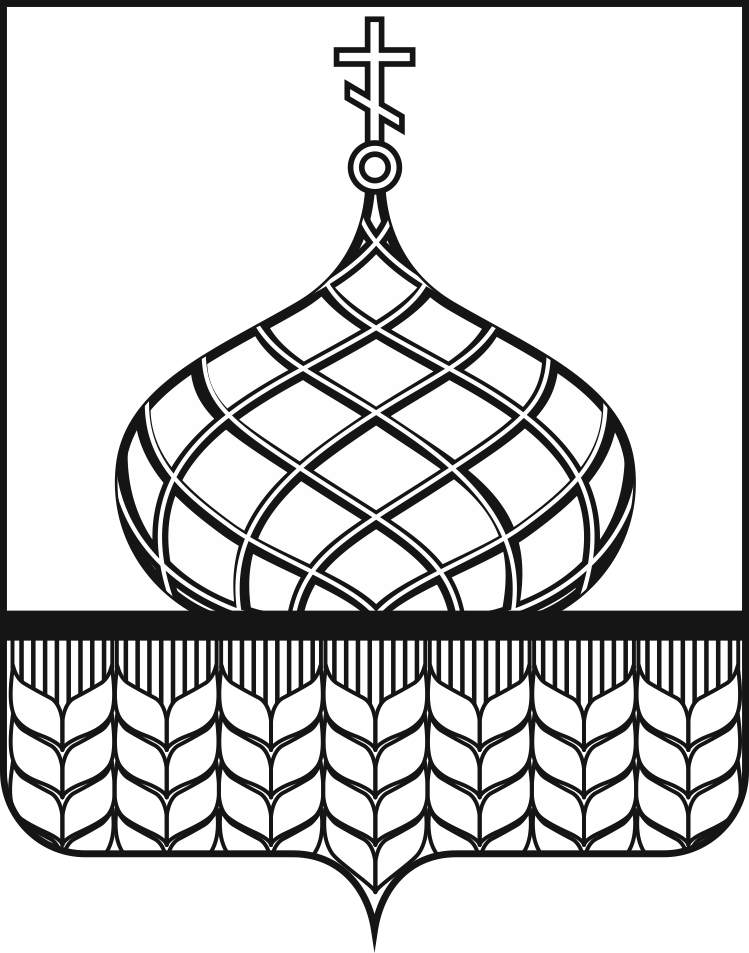 СОВЕТ НАРОДНЫХ ДЕПУТАТОВАННИНСКОГО МУНИЦИПАЛЬНОГО РАЙОНАВОРОНЕЖСКОЙ ОБЛАСТИР Е Ш Е Н И Е___21.12.2021 г..__№_146_                п.г.т. АннаОб утверждении структуры администрации Аннинского муниципального районаВ целях оптимизации организационно-штатной структуры администрации, в соответствии с  Федеральным законом от 06.10.2003г. № 131-ФЗ «Об общих принципах организации местного самоуправления в Российской Федерации»,  от 02.03.2007г. № 25-ФЗ «О муниципальной службе в Российской Федерации», законом Воронежской области от 28.12.2007 № 175-ОЗ «О муниципальной службе в Воронежской области», Совет народных депутатов Аннинского муниципального района  р е ш и л:Утвердить прилагаемую структуру администрации Аннинского муниципального района. Решение Совета народных депутатов от 20.02.2019г. № 3 «Об утверждении структуры администрации Аннинского муниципального района» признать утратившим силу.Настоящее решение вступает в силу с дня его официального опубликования.Председатель Совета народных                           Глава Аннинскогодепутатов Аннинского                                          муниципального районамуниципального района ___________В.А. Максимов                           _____________В.И. Авдеев